2017-2018 Iowa County 4-H Ambassador InformationApplications due June 30, 2018WHO CAN APPLY?Any Iowa County 4-H member in grades 9th-13th WHAT DO YOU DO?Promote 4-H throughout the countyAssist in leading 4-H activities and eventsDevelop teamwork, leadership, and other important life skillsCommunicate with the public and serve as public relations ambassadorsLead community service projects at the club and county levelsWork with other youth from around the countyHave fun and represent Iowa County 4-HEXPECTATIONS:Participate in at least 5 4-H Ambassador activitiesHelp at 3 events during the Iowa County FairAttend at least 75% of the Ambassador meetingsAssist at county 4-H events Proudly promote 4-HHOW TO APPLY:Complete the 4-H Ambassador Application.Have an adult sign your application.If you are interested in serving as 4-H Royalty or on the “H” Team, complete the additional questions and submit 2 recommendations.Return the application to the UW-Extension office by June 30, 2018.CRITERIA FOR 4-H ROYALTY AND “H” TEAM Have at least one year of experience as a 4-H AmbassadorServe as a leader and role model for fellow AmbassadorsHelp coordinate and lead Ambassador meetings, committees, programs, etc.Represent Iowa County 4-H at community activities and eventsINTERVIEWSAll applicants will be interviewed on Monday, July 16.  The newly selected 4-H Ambassador Team, 4-H Royalty, and “H” Team will be announced at the annual 4-H Ambassador Banquet that evening at the Health and Human Services Building in Dodgeville.If you have any questions, please contact Muffy Swingen at muffy.swingen@iowacounty.org  or (608) 930-9850.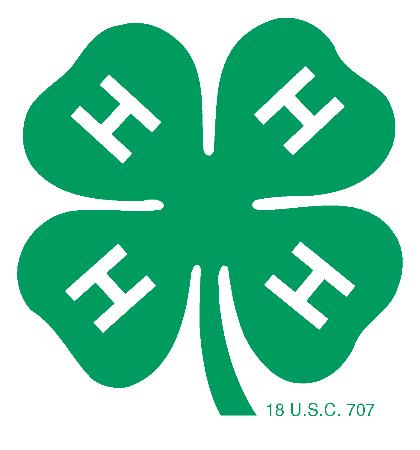 IOWA COUNTY 4-H AMBASSADOR APPLICATIONName: 								  Name of Parents/Guardians: 	4-H Club: 							  Years in 4-H: 	Grade Completed: 			  Future Plans: 	Phone Number______________________________________  Email address________________________________________________Why do you want to be a 4-H Ambassador? Briefly explain what qualifies you to be a 4-H Ambassador?  How will these qualifications assist you in your Ambassador responsibilities?4-H Project OverviewList your primary 4-H project involvement, the number of years you’ve been enrolled in the project, and any special achievements or honors you have received.Project			Years Enrolled in Project			Project Achievements/Honors4-H Leadership/Citizenship ExperienceBriefly highlight your 4-H experience in the following areas:4-H Club & County Leadership (officer roles, committees, programs, etc.)4-H Club & County Participation (activities, events, trips, etc.)4-H Club & County Citizenship/Community Service InvolvementI personally have prepared this application and certify that it accurately reflects my work.  If selected to serve as a 4-H Ambassador, 4-H Royalty, or on the “H” Team, I fully understand my responsibilities and am committed to fulfilling them. Applicant’s Signature: ______________________________________________________________  Date: _________________________To be completed by an ADULT who knows you (but is not related to you).I support this young person’s application to be an Iowa County 4-H Ambassador.  I understand that he or she will represent and promote Iowa County 4-H throughout the year.  This youth demonstrates good character, teamwork, dependability, leadership, and communication skills.Adult Signature: _____________________________________________________________________  Date: _________________________Interviews will be held on Monday, July 16th from 12:00pm-4:00pm.  You will be notified by mail of your interview time.  Please state your interview time preference: __________________________________________________.We will try our best to accommodate your request, but cannot give any guarantee. Return by June 30, 2018  to: UW-Extension Iowa County				Attn: Muffy Swingen	303 W Chapel Street	Dodgeville, WI 53533IOWA COUNTY 4-H ROYALTY AND “H” TEAM APPLICATIONName: 								  Name of Parents/Guardians: 	4-H Club: 							  Years in 4-H: 	Grade Completed: 			  Future Plans: 	Phone Number____________________________________ Email address___________________________________________________Have you previously served as the Iowa County 4-H King or Queen?	Yes__________	No__________Have you previously served as one of the four H’s on the “H” Team?	Yes__________	No__________Explain what leadership qualities and values are significant to being a 4-H Ambassador.Why is the 4-H Ambassador program important to Iowa County 4-H?How have you contributed to the 4-H Ambassador program?  What additional contributions will you make if selected to serve as the 4-H King/Queen or a member of the “H” Team?Return this application along with two adult recommendations to the Extension Office by June 30, 2018.Recommendations: One recommendation is needed from a 4-H leader and one recommendation is needed from another non-related adult.  (Please do not add additional pages.)Name of Applicant: __________________________________________________________________________________________________How long have you known the applicant? _________________________________________________________________________Signature: ____________________________________________________________________________  Date: _________________________In what capacity do you know the applicant?  (Check all that apply)4-H Leader________           Teacher________           Family Friend________           Neighbor________          Other________Describe the applicant’s involvement in 4-H or in other organizations/activities.How has the applicant demonstrated leadership and teamwork skills?Comment on the applicant’s dependability, character, and attitude.Please return recommendation by June 30, 2018 to:  	UW-Extension Iowa County								Attn: Muffy Swingen					303 W Chapel Street					Dodgeville, WI 53533